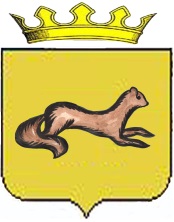 ГЛАВА ОБОЯНСКОГО РАЙОНАКУРСКОЙ ОБЛАСТИПОСТАНОВЛЕНИЕот 14.10.2021  № 83г. ОбояньО направлении на утверждениеПредставительным Собранием Обоянскогорайона Курской области проекта решенияВ соответствии с Федеральным законом от 6 октября 2003 г. № 131-ФЗ «Об общих принципах организации местного самоуправления в Российской Федерации», Уставом муниципального района «Обоянский район» Курской областиПОСТАНОВЛЯЮ:Направить на утверждение Представительным Собранием Обоянского района Курской области проект решения «О приеме имущества в собственность муниципального района «Обоянский район» Курской области» (приложение).Назначить ответственным за подготовку и представление данного проекта на заседании Представительного Собрания Обоянского района начальника отдела по управлению муниципальным имуществом и земельным правоотношениям Администрации Обоянского района Н.А.Махову.Контроль исполнения настоящего постановления возложить на Первого заместителя Главы Администрации Обоянского района – начальника Управления аграрной и инвестиционной политики В.И. Черных.Постановление вступает в силу со дня его подписания.И.о.ГлавыОбоянского района		                                                                      В.ЧерныхН.А.Махова8(47141) 2-36-09Приложениек постановлению ГлавыОбоянского районаот 14.10.2021 № 83ПРЕДСТАВИТЕЛЬНОЕ СОБРАНИЕОбоянского РАЙОНА КУРСКОЙ ОБЛАСТИ306230,  Курская область, г. Обоянь, ул. Шмидта,6, т. 2-11-76, факс 2-11-76ПРОЕКТРЕШЕНИЕ«   »                     2021г.	№ _____О приеме имущества в собственностьмуниципального района «Обоянский район»Курской областиВ соответствии Федеральным законом от 06.10.2003 года №131-ФЗ «Об общих принципах организации местного самоуправления в Российской Федерации», Уставом муниципального района «Обоянский район» Курской области, решением Представительного Собрания Обоянского района Курской области от 15.02.2013 №1/5-II «Об утверждении порядка управления и распоряжения имуществом, находящимся в муниципальной собственности муниципального района «Обоянский район» Курской области», принимая во внимание письма Администрации  Рыбино-Будского сельсовета Обоянского района Курской области от 06.09.2021 №№340,341 о передаче имущества из муниципальной собственности муниципального образования «Рыбино-Будский сельсовет» Обоянского района Курской области в собственность муниципального района «Обоянский район» Курской области, Представительное Собрание Обоянского района Курской областиРЕШИЛО:1. Согласовать перечень имущества, подлежащего передаче в собственность муниципального района «Обоянский район» Курской области (приложение).2. Дать согласие на прием в собственность муниципального района «Обоянский район» Курской области имущества, указанного в приложении к настоящему решению.3. Настоящее решение вступает в силу со дня его подписания.Председатель Представительного СобранияОбоянского района						               А.В. ЛукьянчиковПриложениек решению Представительного Собрания Обоянского района Курской областиот ________ №___Перечень имущества федеральной собственности, подлежащего передаче в собственность муниципального района «Обоянский район» Курской области№ п/пНаименование имущества/год завершения строительстваАдрес (местонахождение)Кадастровый номер/ /протяженность /площадь12341.Сооружение дорожного транспорта/1982Российская Федерация, Курская область, Обоянский район, с.Филатово, ул.Ступинка46:16:080401:716 / протяженность 617м.2.Сооружение дорожного транспорта/1980Российская Федерация, Курская область, Обоянский район, сл. Рыбинские Буды, ул.Косухина46:16:160203:704 / протяженность 238м.3.Земельный участок, вид разрешенного использования – Земельные участки (территории) общего пользованияРоссийская Федерация, Курская область, Обоянский район, сл.Рыбинские Буды, ул.Косухина46:16:160203:703 / общая площадь - 712 кв.м.4.Земельный участок, вид разрешенного использования – Земельные участки (территории) общего пользованияРоссийская Федерация, Курская область, Обоянский район, с.Филатово, ул.Ступинка46:16:080401:513 / общая площадь - 1908 кв.м.